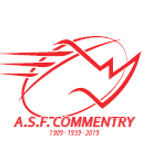 Chers amis, Nous vous espérons en bonne forme dans ce contexte si particulier où le manque de perspectives altère notre moral.Les souvenirs nous permettent de tenir le coup, mais attisent aussi l’envie de nous revoir et de partager à nouveau.Le temps s’égrène inlassablement et chaque mauvaise nouvelle nous rappelle qu’il faut profiter des occasions qui s’offrent à nous pour vivre, profiter mais aussi transmettre.C’est dans ce cadre que le bureau de l’ASFC a validé le jeudi 04 février dernier (par Visio !) une idée qui était en maturation depuis quelques temps déjà : écrire un livre permettant de léguer aux générations futures de ROUGE & BLANC l’histoire du club, au travers d’anecdotes personnelles, et souvent croustillantes, qui font que chacun de nous est resté attaché à cette association si singulière.De quoi s’agit-il ?En s’obligeant au devoir de mémoire, il s’agit de faire une passe aux futures générations de rugbymen commentryens en écrivant un livre et de témoigner de ce que le club a été pour chacun d’entre nous, en recueillant de multiples anecdotes.Nous écrirons tous ensemble une nouvelle page de l’histoire de l’ASFC, livre ouvert depuis 112 ans maintenant, et innoverons sans aucun doute.Nous allons constituer un livre de poche, format A5, de l’ordre de 200 pages, et illustré d’une vingtaine de photos, dessins, caricatures, articles de journaux, ….L’ouvrage sera réalisé avec une maison d’édition numérique de la région bordelaise.A qui cette démarche s’adresse-t-elle ?A tous ceux qui de près ou de loin ont connu, apprécié, aimé l’ASFC : joueurs, dirigeants, éducateurs, secrétaires, supporters, parents de joueurs ou d’enfants, partenaires, annonceurs, sympathisants, adversaires, arbitres, prestataires, journalistes, chauffeurs de bus….Tous ceux qui, de près ou de loin, ont envie de raconter leur ASFC sont les bienvenus !Comment allons-nous procéder ?Nous envoyons un support « WORD » au bon format, donné par la maison d’édition sur lequel il s’agira de coucher son anecdote : une seule anecdote par support, quitte à en raconter deux ou trois sur autant de supports.A chaque anecdote un titre, et une signature, soit de vos initiales, soit de votre pseudo ou surnom !Merci de prendre le temps de la réflexion, de la recherche (?), de la rédaction, sachant que votre « histoire » pourrait rester à jamais dans le premier ouvrage de l’histoire du club. Ne ménagez pas les détails, ni votre témoignage très personnel de l’instant raconté : c’est ce qui fera sa « valeur » !Vous déposerez vos écrits sur l’adresse-mail ci-jointe, dédiée à cet effet : 			lelivre.asfc2021@gmail.comCela peut aller de quelques lignes à quelques pages, en fonction de votre inspiration : il est important de trouver le bon équilibre.De quels sujets peut-on traiter ?De tous les sujets : match, avant-match, causerie d’avant-match, entrainement, troisième mi-temps, banquet annuel, soirée partenaires, voyages de fin d’année, bus, réveillon du 1er de l’an, montée, descente, bal du rugby, répétition du spectacle du bal… Ne vous interdisez rien et laissez libre cours à votre mémoire, à vos envies, à votre talent comme l’exemple que nous avons joint à ce courrier !Quel est notre calendrier ?Nous attendons les anecdotes au plus tard pour le 1er septembre 2021, histoire de vous laisser un peu de temps pour réunir vos souvenirs et arriver à les formaliser. Ne tardez pas néanmoins, et en fonction de « la matière », nous pourrons nous lancer dans l’élaboration de NOTRE ouvrage.Si possible, nous tenterons une publication d’ici à la fin de l’année, mais il n’y a pas de « dead-line », ce n’est pas un sprint, juste un devoir de mémoire qui nécessite de l’application pour transmettre au mieux aux générations de demain.Qui va choisir les anecdotes à coucher dans ce premier ouvrage, si tenté que nous en ayons de très nombreuses, comme nous l’espérons ?Nous avons créé une commission pour ce faire, constituée de tous les Présidents de l’ASFC, encore de ce monde, anciens ou présents, à savoir, Claude FERRANDON, Alain ANDRE, Guy TREVESET, Pascal BONDOUX, Pascal FOURNIER, Hervé BABAULT, Jean-Claude GERMES et Lionel BROCARD.Ils ont assuré l’histoire de ce club pendant des années et il leur revient de veiller à la transmission de notre héritage.Thierry DUPICHOT et Christophe RABAIX, lui-même collectionneur d’ouvrages rugbystiques de ce type, siègeront également dans la commission et l’animeront.Tous auront pour mission de veiller à la forme, et au fond des écrits des uns et des autres, et si d’aventure, il y en a beaucoup, ils devront faire le choix des anecdotes à paraître dans notre premier ouvrage. Voilà, vous savez presque tout, même si nous ne sommes qu’au début de l’aventure, et qu’il nous reste encore plein de sujets à défricher !Avouez que ça aurait vraiment de l’allure de fêter tous ensemble le lancement de nos mémoires de ROUGE & BLANC dans le siège flambant neuf de la rue des Tuileries, les travaux de rénovation de celui-ci ayant débutés la semaine dernière !Nous avons besoin de tous, pour assurer la transmission de notre histoire aux futures générations de rugbymen et rugbywomen commentryens, on compte sur vous !Vous pouvez compter aussi sur nous pour vous aider à retranscrire votre anecdote, votre sujet, contactez-nous via l’adresse mail ci-dessus!Dans l’attente de vous lire.PS : Merci d’en parler autour de vous à une ou plusieurs personnes qui n’auraient peut-être pas reçues l’information et pourraient nous envoyer leurs souvenirs ! Ce courrier et le support Word seront bientôt sur le site internet du club à disposition aussi pour tous.Amitiés sportivesJean-Claude GERMES et Lionel BROCARD, Co-Présidents de l’ASF CommentryLes membres de la commission LE LIVRE ASFC 2021,Exemple de ce que nous pouvons recevoir :La clé du match (par Hervé Babault)Janvier 1987. En déplacement dans la banlieue lyonnaise, les 2 équipes seniors des rouges et blancs rencontraient leurs homologues de Meyzieu. La température extérieure était de 3°. La réserve se changeait dans les vestiaires. Alain LOUIS l’entraîneur, après un passage rapide sur le terrain, constatait un état très dégradé de la pelouse laissant envisager un bon bain de boue. Il donnait ainsi le conseil aux "gros" de changer les crampons et d'enfiler les mythiques 22 coniques (crampons qui servaient indifféremment à éviter tout dérapage non contrôlé et accessoirement permettaient d’avoir de bons appuis sur des dos adverses qui se trouvaient sur le chemin).Très respectueux sur les consignes, les joueurs se lançaient au fond des sacs pour récupérer clés et crampons afin d’effectuer le changement. Quelques minutes après, bien chaussé, tout ce petit monde se retrouvait sur le pré pour l'échauffement.Rapidement "DUS", Dominique DUSZYNSKI, fidèle et gaillard 2ème ligne, montrait quelques signes d’inquiétude. En effet, une douleur au pied venait d’apparaître et le pas devenait moins léger.Le match commença et tout le monde remerciait Loulou pour ses précieux conseils concernant le choix des crampons. En effet le terrain se transformait vite en bourbier et n’avait rien à envier aux fameux bains de boue dacquois.Le temps passait, les forgerons résistaient d’ailleurs fort bien, mais "DUS" tirait de plus en plus la patte. La douleur augmentait et le garçon, vaillant en diable, restait sur le terrain, encouragé par tous, d’autant qu'il n'y avait pas de remplaçant.Le match se déroulait et on arrivait ainsi dans les dernières minutes de la rencontre. Meyzieu menait d'une quinzaine de points mais personne ne lâchait rien du côté de l’ASFC. Franco ROTTURA, talonneur émérite, s’improvisait buteur et sauvait la patrie d'un dégagement désespéré. Le ballon s’éleva de 80 cm, partit directement dans la cahute des entraîneurs et vint pratiquement décapiter Alain LOUIS, sauvé in extrémis par son bonnet qui vola dans les airs.A l’autre bout du terrain, "DUS" observait l’action, assis dans la boue, à tester son pied toujours plus douloureux.L’arbitre siffla la fin de la rencontre sur une défaite plus qu’honorable des rouges et blancs.Tout le monde se rendait aux vestiaires. Dominique, soutenu par 2 coéquipiers, rentrait lui aussi, fier du devoir accompli et félicité par ses compagnons pour le courage démontré pendant le match.Arrivé au chaud à l’intérieur, il envisageait peut-être un passage par les urgences afin de soigner ce que tout le monde pensait, au minimum…une fracture du pied.Posant délicatement sa chaussure, quelle ne fut pas sa surprise de trouver au fond de cette dernière l’objet de tous ses maux. En effet, dans la précipitation du changement des crampons, il avait tout simplement oublié la clé qui servait à serrer ces derniers.Incrédule mais soulagé, il a pu entamer avec sérénité la 3ème mi-temps où plus rien ne l’empêchait de monter à l’assaut du bar du "niche" local.	A vous de « jouer », les sujets ne manquent pas !!!				